اجتماع فريق التنسيق بين القطاعات المعني بالمسائل ذات الاهتمام المشترك (ISCT)اجتمع الفريق في 9 أبريل 2018 برئاسة السيد فابيو بيجي الذي يستمر في رئاسة هذا الفريق لاستعراض التقدم المحرز منذ اجتماع مايو 2017 وإحراز مزيد من التقدم في ولايته.وبالإضافة إلى الرئيس، جرى تغيير في تشكيل الفريق بعد التعديل الذي أجراه المؤتمر العالمي لتنمية الاتصالات لعام 2017 (WTDC-17) على تشكيل الفريق الاستشاري لتنمية الاتصالات. وجرى الترحيب بالسيدة نورزات بورجوبيكوفا (قيرغيزستان) والسيد أرسني بلوسكي (الاتحاد الروسي) بصفتهما ممثلَيْن للفريق الاستشاري لتنمية الاتصالات في فريق التنسيق بين القطاعات المعني بالمسائل ذات الاهتمام المشترك (ISCT). وقام الفريق بمناقشة ومراجعة الوثيقة TDAG-18/DT/3 (رئيس الفريق ISCT) بشأن الاختصاصات المرفقة في الملحق 1، لكي ينظر فيها الفريق الاستشاري لتنمية الاتصالات (TDAG) والفريق الاستشاري للاتصالات الراديوية (RAG) والفريق الاستشاري لتقييس الاتصالات (TSAG). وأيد الفريق ISCT مقترحاً يقضي بفتح وثائق الفريق الواردة والصادرة وفقاً لممارسة الاتحاد.وأشار الفريق ISCT إلى أن المؤتمر WTDC-17 قد قام بتعديل القرار 59 الصادر عن المؤتمر العالمي لتنمية الاتصالات. وقدمت نسخة مقارنة لهذا القرار إلى الفريق في الوثيقة ISCT/11، وهي مرفقة في الملحق 2.وأقر الفريق ISCT جدول أعماله (ISCT/10) واستعرض الوثيقة TDAG-18/5(Rev.2) (مدير مكتب تنمية الاتصالات) بشأن فريق التنسيق بين القطاعات المعني بالمسائل ذات الاهتمام المشترك (ISCT). ثم قام بتحديث قائمة المجالات ذات الاهتمام المشترك من أجل إدراج مواضيع مرشحة بشأن أساليب العمل للتنسيق بين قطاعات الاتحاد (انظر الملحق 3).ودرس الفرق ISCT الوثيقة TDAG-18/DT/2 التي تتضمن مقترحاً بتعيين خبيرين من قطاع تنمية الاتصالات في اللجنة المشكلة حديثاً لتنسيق المصطلحات في الاتحاد (ITU CCT)، وفقاً للقرار 1386 الصادر عن المجلس والقرار 86 (بوينس آيرس، 2017) للمؤتمر العالمي لتنمية الاتصالات. وأوصى الفريق ISCT الفريق الاستشاري لتنمية الاتصالات بتعيين السيد بيتر مبينجي (الكاميرون) من لجنة الدراسات 1 لقطاع تنمية الاتصالات والسيدة كي وانغ (الصين) من لجنة الدراسات 2.وفي مجال تنسيق الأحداث، عقدت اجتماعات ثنائية بين موظفي مكتب تنمية الاتصالات ومكتب تقييس الاتصالات لتسهيل التعاون والتشارك في مواقع الأحداث على جميع الأصعدة. ومن المخطط عقد اجتماعات مماثلة بين موظفي مكتب تنمية الاتصالات ومكتب الاتصالات الراديوية على مستوى فئة المديرين (D). ويُسهم الجدول الزمني الإلكتروني للأحداث الذي وضعه مكتب تنمية الاتصالات للأعوام 2018 و2019 و2020 و2021 في تسهيل التعاون والتنسيق لمختلف الاجتماعات والأحداث التي تجري في قطاعات الاتحاد. وهذه الجداول الزمنية السنوية للأحداث متاحة للأعضاء في الصفحة الرئيسية للفريق الاستشاري لتنمية الاتصالات ويتم تحديثها بصورة دورية. وهي ترد بنسق يسهل طباعته (انظر الملحق 4 (ملف منفصل بنسق pdf) للنسخ الحالية).وأُحيط علماً أيضاً بالمرفقين 1 و2، اللذين يشيران على التوالي إلى "مطابقة المسائل المنوطة بلجنتي الدراسات 1 و2 لقطاع تنمية الاتصالات والتي تهم لجان دراسات قطاع تقييس الاتصالات"، و"مطابقة فرق عمل قطاع الاتصالات الراديوية التي تهم لجان دراسات قطاع تقييس الاتصالات"، واللذين وردا من الفريق الاستشاري لتقييس الاتصالات. وهما يعبران بالفعل عن التغييرات التي أدخلت على المسائل المنوطة بلجنتي الدراسات في قطاع تنمية الاتصالات والتي وافق عليها المؤتمر WTDC-17.وأشار الفريق ISCT إلى بياني الاتصال الواردين في الوثيقتين TDAG-18/25 (ITU-T SG5) وTDAG-18/27 (TSAG). كما أشار الفريق إلى بيان الاتصال الذي ورد في الوثيقة TDAG-18/23 (ITU-R SG1) مباشرةً بعد اجتماع الفريق الاستشاري لتنمية الاتصالات لعام 2017 بشأن القرار 9 (المراجَع في دبي، 2014) للمؤتمر العالمي لتنمية الاتصالات، وإلى أن هذه المسألة قد نوقشت بالفعل واستكملت في المؤتمر WTDC-17.كما أشار الفريق إلى الوثيقة TDAG-18/29 (الاتحاد الروسي) بشأن تبسيط قرارات مؤتمر المندوبين المفوضين والمؤتمر العالمي لتنمية الاتصالات.وأشار الفريق إلى الوثيقة TDAG-18/36 (مدير مكتب الاتصالات الراديوية) بشأن التعاون بين قطاع تنمية الاتصالات وقطاع الاتصالات الراديوية في إطار القرار 9.وأشار الفريق أيضاً إلى الوثيقة ISCT/12 (الأمين العام) بشأن تنفيذ القرار 191 (بوسان، 2014) لمؤتمر المندوبين المفوضين، الذي يعد تقريراً عن أنشطة التنسيق داخل الأمانة ونتائج عمل فريق المهام المعني بالتنسيق بين القطاعات (ISC-TF).الملحق 1الصيغة المراجَعة لاختصاصات فريق التنسيق بين القطاعات
المعني بالمسائل ذات الاهتمام المشتركشاركت الأفرقة الاستشارية للقطاعات الثلاثة جميعها في إنشاء فريق التنسيق بين القطاعات المعني بالمسائل ذات الاهتمام المشترك (ISCT) بغية تجنب ازدواجية الجهود وتحقيق الاستخدام الأمثل للموارد. وفي معرض قيامه بوظائفه، سيقوم هذا الفريق بما يلي:●	تحديد المواضيع والنواتج والأنشطة المشتركة لدى القطاعات الثلاثة، وكذلك مع الأمانة العامة، أو النظر على المستوى الثنائي في قائمة محدَّثة (تعدها الأمانة) تحتوي على المجالات ذات الاهتمام المشترك للقطاعات الثلاثة وللأمانة العامة وفقاً لما يُسند من اختصاصات من كل جمعية ومؤتمر للاتحاد، وبما يتوافق مع أهداف الخطة الاستراتيجية للاتحاد؛●	تحديد الآليات اللازمة لتعزيز التعاون والعمل المشترك بين القطاعات الثلاثة والأمانة العامة، أو مع كل قطاع، بشأن المسائل ذات الاهتمام المشترك مع إيلاء اهتمام خاص لمصالح البلدان النامية، ومراعاة ولايات وأنشطة المكاتب الإقليمية، بما في ذلك دورها في تنظيم ورش العمل والحلقات الدراسية والندوات وما إلى ذلك؛●	تقديم تقرير سنوي إلى المجموعات الاستشارية المعنية بشأن التقدم المحرز في العمل المضطلع به، وإبراز المسائل الأساسية المقرر طرحها مع مدراء المكاتب ذوي الصلة، وكذلك مع فريق مهام التنسيق بين القطاعات.وثائق المعلومات الأساسية أ )	القـرار 191 (بوسان، 2014) لمؤتمر المندوبين المفوضين، بشأن استراتيجية تنسيق الجهود بين قطاعات الاتحاد الثلاثة؛ب)	القرار ITU-R 6-2 (المراجَع في جنيف، 2015)، بشأن الاتصال والتعاون مع قطاع تقييس الاتصالات في الاتحاد الدولي للاتصالات (ITU-T)، والقرار ITU-R 7-3 (المراجَع في جنيف، 2015)، بشأن تنمية الاتصالات بما في ذلك الاتصال والتعاون مع قطاع تنمية الاتصالات في الاتحاد الدولي للاتصالات (ITU-D) الصادرين عن جمعية الاتصالات الراديوية (RA)؛ج)	القراران 44 و45 (المراجَعان في الحمامات، 2016) للجمعية العالمية لتقييس الاتصالات، بشأن التعاون المشترك بين قطاعي تقييس الاتصالات وتنمية الاتصالات وتكامل أنشطتهما؛د )	القـرار 5 (المراجَع في بوينس آيرس، 2017) للمؤتمر العالمي لتنمية الاتصالات، بشأن تعزيز مشاركة البلدان النامية في أنشطة الاتحاد؛ه )	القـرار 18 (الحمامات، 2016) للجمعية العالمية لتقييس الاتصالات، بشأن مبادئ وإجراءات توزيع العمل على قطاعي الاتصالات الراديوية وتقييس الاتصالات للاتحاد الدولي للاتصالات والتنسيق فيما بينهما؛و )	القـرار 59 (المراجَع في بوينس آيرس، 2017) للمؤتمر العالمي لتنمية الاتصالات، بشأن تعزيز التنسيق والتعاون فيما بين قطاع الاتصالات الراديوية وقطاع تقييس الاتصالات وقطاع تنمية الاتصالات بالاتحاد بشأن المسائل ذات الاهتمام المشترك.تشكيل فريق التنسيق بين القطاعات المعني بالمسائل ذات الاهتمام المشترك(1	يتألف فريق التنسيق بين القطاعات المعني بالمسائل ذات الاهتمام المشترك من ممثلين من الأفرقة الاستشارية الثلاثة على أن يؤخذ في الاعتبار ضرورة تحقيق التوازن الإقليمي.(2	ويرأس فريق التنسيق بين القطاعات المعني بالمسائل ذات الاهتمام المشترك السيد فابيو بيجي وينوب عنه في رئاسة هذا الفريق ممثلون عينهم الفريق الاستشاري للاتصالات الراديوية والفريق الاستشاري لتقييس الاتصالات والفريق الاستشاري لتنمية الاتصالات:(3	ممثلا الفريق الاستشاري للاتصالات الراديوية: السيد بيتر ميجور والسيد ألبرت نالبانديان (نائبا رئيس الفريق الاستشاري للاتصالات الراديوية)؛4)	ممثلا الفريق الاستشاري لتقييس الاتصالات: السيد فلاديمير مينكين والسيد ماتانو ندارو (نائبا رئيس الفريق الاستشاري لتقييس الاتصالات)؛(5	ممثلا الفريق الاستشاري لتنمية الاتصالات: السيدة نورزات بولجوبيكوفا والسيد أرسني بلوسكي (نائبا رئيس الفريق الاستشاري لتنمية الاتصالات).الدعم المقدَّم من الأمانةسيقدَّم الدعم لنشاط الفريق وفقاً للقرار 191 (بوسان، 2014).أساليب العمل●	سيستخدم فريق التنسيق بين القطاعات المعني بالمسائل ذات الاهتمام المشترك قائمة البريد الإلكتروني int-sect-team@lists.itu.int.●	ويجوز أن تتضمن تفاعلات فريق التنسيق بين القطاعات المعني بالمسائل ذات الاهتمام المشترك تبادل رسائل البريد الإلكتروني عبر قائمة البريد الإلكتروني أو من خلال اجتماعات إلكترونية.●	ويجوز عقد اجتماعات حضورية ممكنة إذا لزم الأمر، ويُفضل أن تقام بالتزامن مع اجتماعات الفريق الاستشاري، وفي حدود الموارد المتاحة، لاستكمال العمل.Annex 2Changes made to WTDC Resolution 59 by WTDC-17RESOLUTION 59 (REV. )Strengthening coordination and cooperation among the three 
ITU Sectors on matters of mutual interestThe World Telecommunication Development Conference (),recallinga)	Resolution 123 (Rev.) of the Plenipotentiary Conference, on bridging the standardization gap between the developing1 and developed countries;)	Resolution (Rev. , 2014) of cthis conference, on enhanced participation by developing countries in the work of ITU;)	Resolution ITU-R  of the Radiocommunication Assembly with the ITU Telecommunication Development Sector (ITU-D);d 44 (Rev.) of the World Telecommunication Standardization Assembly (WTSA), on  between  and ;e)	Resolution  (Rev. ) of WTSA, on  coordination among the ITU Sectors,consideringa)	that a basic principle for cooperation and among the three ITU Sectors is the need  duplication of activities of the Sectors, and  that the work is undertaken efficiently and effectively;b)	that the mechanism for cooperation at secretariat level among the three Sectors and the General Secretariat of the Union was established to ensure close cooperation between the secretariats and with the secretariats of external entities and organizations that deal with key priority issues, such as emergency telecommunications and climate change;d)	that interaction and coordination in the joint holding of seminars, workshops, forums, symposia and so forth have yielded positive results in terms of financial and human resource savings,taking into accounta)	the expanding sphere of joint studies between the three Sectors and the need for coordination and cooperation among them in this regard;b)	the growing number of issues of mutual interest and concern to the three Sectors including, but not limited to: electromagnetic compatibility, international mobile telecommunications, middleware, audiovisual broadcasting, access to telecommunications/information and communication technologies (ICTs) for persons with disabilities, emergency telecommunications including preparedness, ICT and climate change, cybersecurity, compliance of systems with the Recommendations emanating from the ITU and ITU-T study groups and their joint activities, etc.;c)	the need to avoid duplication and overlapping of work among the Sectors and to support efficient and effective integration among themresolves2	to invite the Telecommunication Development Advisory Group (TDAG), in collaboration with the Radiocommunication Advisory Group the Telecommunication Standardization Advisory Group, to assist in identifying subjects common to the three Sectors, or, bilaterally, subjects common to ITU-D and either ITU-R or ITU-T, and in identifying the necessary mechanisms to strengthen cooperation and joint activity among the three Sectors or with each Sector, on issues of joint interest, paying particular attention to the interests of the developing countries, including through the establishment of the inter-sectoral coordination team on issues of mutual interest;2	to invite the Director of the Telecommunication Development Bureau (BDT), in collaboration with the Secretary-General, the Director of the Telecommunication Standardization Bureau and the Director of the Radiocommunication Bureau to continue to create cooperation mechanisms at secretariat level on matters of mutual interest to the three Sectors, and also to invite the Director of BDT to create a mechanism for bilateral cooperation with ITU-R and ITU-T, as required;3	to request the Secretary-General to report annually to the ITU Council on the implementation of this resolution, in particular the joint operational activities undertaken by the three Bureaux, including funding arrangements, including voluntary contributions if any1the ITUD study groups to continue cooperation with the study groups of the other two Sectors to avoid duplication of  and  the results of work  the study groups of  two Sectors;3the Director of BDT to inform TDAG annually on the implementation of this resolution.Annex 3List of areas of mutual interest1.	Participation1.1	Remote participation.1.2	E-meetings, e-correspondence groups.1.3	Increasing involvement of developing countries.1.4 	Participation issues, including vice-chairmen tasks.1.5	Non-member participation.2.	Document handling	2.1	Electronic document handling.	2.2	Deadline for submission of secretariat contributions for action.	2.3	Electronic access to documents, including the application of the access policy of the documents decided by the Council.3.	Registration	3.1	Harmonization of registration.	3.2	Registration for participation in meetings, including for remote participants.4.	Improvement of the ITU webpages in official ITU languages taking into account best practices.	4.1	Language issues5.	Meeting planning.5.1	Preparation to conferences and meetings.5.2	Further enhancement and optimization of seminars/symposia/workshops/capacity building.5.3	Collaboration and cooperation on events.6.	Streamlined establishment procedures of inter-Sector Rapporteur group (IRG).6.1	Liaison statement handling of Inter-Sector Rapporteur Groups7.	Identification of technical issues with common interests. 8.	Exchange of information on related study activities8.1	Improvement of interaction between working parties and study groups of different Sectors.9.	Working methods (Resolution 1) of the three Sectors and application of best practices.10.	Sector membership.Annex 4ITU-D event calendar(Provided as a separate pdf file)Attachment 1Matching of ITU-D SG 1 and SG 2 Questions of interest to ITU-T study groupsAmendments herein reflect:.......WTDC-17 merged rITable 1 – ITU-D Questions vis-à-vis ITU-T QuestionsTable 2 – Matrix of ITU-D Questions and ITU-T QuestionsAttachment 2Matching of ITU-R WPs of interest to ITU-T study groupsAmendments herein reflect:TTTable 1 – ITU-R WPs vis-à-vis ITU-T QuestionsTable 2 – Matrix of ITU-R WPs and ITU-T Questions________________الفريق الاستشاري لتنمية الاتصالات (TDAG)الاجتماع الثالث والعشرون، جنيف، 11-9 أبريل 2018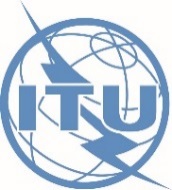 الوثيقة TDAG-18/37-A10 أبريل 2018الأصل: بالإنكليزيةرئيس فريق التنسيق بين القطاعات
المعني بالمسائل ذات الاهتمام المشتركرئيس فريق التنسيق بين القطاعات
المعني بالمسائل ذات الاهتمام المشتركتقرير اجتماع فريق التنسيق بين القطاعات
المعني بالمسائل ذات الاهتمام المشترك (ISCT) المعقود في 9 أبريل 2018تقرير اجتماع فريق التنسيق بين القطاعات
المعني بالمسائل ذات الاهتمام المشترك (ISCT) المعقود في 9 أبريل 2018ITU-D QuestionITU-D SGITU-T SGITU-T SG Questions: SG2Q1/2: Application of numbering, naming, addressing and identification plans for fixed and mobile telecommunications services: SG3Q1/3: Development of charging and accounting/settlement mechanisms for international telecommunications services using the next-generation networks (NGNs), future networks, and any possible future development, including adaptation of existing D-series Recommendations to the evolving user needsQ2/3: Development of charging and accounting/settlement mechanisms for international telecommunications services, other than those studied in Question 1/3, including adaptation of existing D-series Recommendations to the evolving user needsQ3/3: Study of economic and policy factors relevant to the efficient provision of international telecommunication servicesQ4/3: Regional studies for the development of cost models together with related economic and policy issuesQ11/3: Economic and policy aspects of big data and digital identity in international telecommunications services and networks: : SG9Q5/9: Software components application programming interfaces (APIs), frameworks and overall software architecture for advanced content distribution services within the scope of Study Group 9Q8/9: The Internet protocol (IP) enabled multimedia applications and services for cable television networks enabled by converged platformsQ9/9: Requirements, methods, and interfaces of the advanced service platforms to enhance the delivery of sound, television, and other multimedia interactive services over cable television network: SG11Q1/11: Signalling and protocol architectures in emerging telecommunication environments and guidelines for implementationsQ2/11: Signalling requirements and protocols for services and applications in emerging telecommunication environmentsQ4/11: Protocols for control, management and orchestration of network resourcesQ5/11: Protocols and procedures supporting services provided by broadband network gatewaysQ15/11: Combating counterfeit and stolen ICT equipment: SG12QSDGQ1/12: SG12 work programme and quality of service/quality of experience (QoS/QoE) coordination in ITU-TQ11/12: Performance considerations for interconnected networksQ12/12: Operational aspects of telecommunication network service qualityQ17/12: Performance of packet-based networks and other networking technologiesQ18/12: Measurement and control of the end-to-end quality of service (QoS) for advanced television technologies, from image acquisition to rendering, in contribution, primary distribution and secondary distribution networksQ19/12: Objective and subjective methods for evaluating perceptual audiovisual quality in multimedia services: SG13Q1/13: Innovative services scenarios, deployment models and migration issues based on Future NetworksQ2/13: Next-generation network (NGN) evolution with innovative technologies including software-defined networking (SDN) and network function virtualization (NFV)Q5/13: Applying networks of future and innovation in developing countriesQ22/13: Upcoming network technologies for IMT-2020 and Future Networks: SG15Q1/15: Coordination of access and home network transport standards: SG16Q1/16: Multimedia coordinationQ11/16: Multimedia systems, terminals, gateways and data conferencingQ13/16: Multimedia application platforms and end systems for IPTVQ21/16: Multimedia framework, applications and services: SG17Q2/17: Security architecture and framework: SG20Q1/20: End to end connectivity, networks, interoperability, infrastructures and Big Data aspects related to IoT and SC&CQ2/20: Requirements, capabilities, and use cases across verticalsQ3/20: Architectures, management, protocols and Quality of ServiceQ4/20: e/Smart services, applications and supporting platformsQ5/20: Research and emerging technologies, terminology and definitionsQ6/20: Security, privacy, trust and identificationQ7/20: Evaluation and assessment of Smart Sustainable Cities and Communitiesand methods of migration digital broadcasting and implementation of new servicesQ6/9and methods of migration digital broadcasting and implementation of new servicesSG9Q1/9: Transmission of television and sound programme signal for contribution, primary distribution and secondary distributionQ4/9: Guidelines for implementations and deployment of transmission of multichannel digital television signals over optical access networksQ7/9: Cable television delivery of digital services and applications that use Internet protocol (IP) and/or packet-based data over cable networksSG11Q6/11: Protocols supporting control and management technologies for IMT-2020Q10/11: Testing of emerging IMT-2020 technologiesSG12Q17/12: Performance of packet-based networks and other networking technologiesSG13Q5/13: Applying networks of future and innovation in developing countriesSG15Q1/15: Coordination of access and home network transport standardsQ2/15: Optical systems for fibre access networksQ4/15: Broadband access over metallic conductorsQ15/15: Communications for smart gridQ18/15: Broadband in-premises networkingSG16Q21/16: Multimedia framework, applications and servicesSG20Q1/20: End to end connectivity, networks, interoperability, infrastructures and Big Data aspects related to IoT and SC&CQ2/20: Requirements, capabilities, and use cases across verticalsQ3/20: Architectures, management, protocols and Quality of ServiceQ4/20: e/Smart services, applications and supporting platformsQ5/20: Research and emerging technologies, terminology and definitionsQ6/20: Security, privacy, trust and identificationQ7/20: Evaluation and assessment of Smart Sustainable Cities and Communities: cloud computing: hallenges and opportunities for developing countries: cloud computing: hallenges and opportunities for developing countriesSG5Q6/5: Achieving energy efficiency and s energy: cloud computing: hallenges and opportunities for developing countriesSG11Q14/11: Cloud interoperability testing: cloud computing: hallenges and opportunities for developing countriesSG12Q1/12: SG12 work programme and quality of service/quality of experience (QoS/QoE) coordination in ITU-T: cloud computing: hallenges and opportunities for developing countriesSG13Q17/13: Requirements, ecosystem, and general capabilities for cloud computing and big dataQ18/13: Functional architecture for cloud computing and big dataQ19/13: End-to-end Cloud computing management, cloud security and big data governance: cloud computing: hallenges and opportunities for developing countriesSG2SG13JRG-CCM – Joint Rapporteurs Group on Cloud Computing Management: cloud computing: hallenges and opportunities for developing countriesSG15Q1/15: Coordination of access and home network transport standards: cloud computing: hallenges and opportunities for developing countriesSG17Q8/17: Cloud computing security: cloud computing: hallenges and opportunities for developing countries: Economic policies and methods of determining the costs of services related to national telecommunication/ networks, including next-generation networksSG3Q1/3: Development of charging and accounting/settlement mechanisms for international telecommunications services using the next-generation networks (NGNs), future networks, and any possible future development, including adaptation of existing D-series Recommendations to the evolving user needsQ2/3: Development of charging and accounting/settlement mechanisms for international telecommunications services, other than those studied in Question 1/3, including adaptation of existing D-series Recommendations to the evolving user needsQ3/3: Study of economic and policy factors relevant to the efficient provision of international telecommunication servicesQ4/3: Regional studies for the development of cost models together with related economic and policy issuesQ11/3: Economic and policy aspects of big data and digital identity in international telecommunications services and networks: Telecommunications/ for rural and remote areasSG5Q6/5: Achieving energy efficiency and s energy: Telecommunications/ for rural and remote areasSG12Q1/12: SG12 work programme and quality of service/quality of experience (QoS/QoE) coordination in ITU-T: Telecommunications/ for rural and remote areasSG15Q1/15: Coordination of access and home network transport standards: Telecommunications/ for rural and remote areasSG16Q13/16: Multimedia application platforms and end systems for IPTVQ21/16: Multimedia framework, applications and servicesQ26/16: Accessibility to multimedia systems and servicesQ28/16: Multimedia framework for e-health applications: Telecommunications/ for rural and remote areasSG20Q1/20: End to end connectivity, networks, interoperability, infrastructures and Big Data aspects related to IoT and SC&CQ2/20: Requirements, capabilities, and use cases across verticalsQ3/20: Architectures, management, protocols and Quality of ServiceQ4/20: e/Smart services, applications and supporting platformsQ5/20: Research and emerging technologies, terminology and definitionsQ6/20: Security, privacy, trust and identificationQ7/20: Evaluation and assessment of Smart Sustainable Cities and Communities: Consumer information, protection and rights: Laws, regulation, economic bases, consumer networksSG2Q1/2: Application of numbering, naming, addressing and identification plans for fixed and mobile telecommunications services: Consumer information, protection and rights: Laws, regulation, economic bases, consumer networksSG11Q15/11: Combating counterfeit and stolen ICT equipment: Consumer information, protection and rights: Laws, regulation, economic bases, consumer networksSG16Q24/16: Human factors related issues for improvement of the quality of life through international telecommunications: Consumer information, protection and rights: Laws, regulation, economic bases, consumer networksSG20Q1/20: End to end connectivity, networks, interoperability, infrastructures and Big Data aspects related to IoT and SC&CQ4/20: e/Smart services, applications and supporting platformsQ5/20: Research and emerging technologies, terminology and definitionsQ6/20: Security, privacy, trust and identification: Access to telecommunication/services by persons with disabilities and with specific needs: Access to telecommunication/services by persons with disabilities and with specific needsSG9Q6/9: Functional requirements for residential gateway and set-top box for the reception of advanced content distribution services: Access to telecommunication/services by persons with disabilities and with specific needsSG12Q1/12: SG12 work programme and quality of service/quality of experience (QoS/QoE) coordination in ITU-T: Access to telecommunication/services by persons with disabilities and with specific needsSG16Q24/16: Human factors related issues for improvement of the quality of life through international telecommunicationsQ26/16: Accessibility to multimedia systems and services: Access to telecommunication/services by persons with disabilities and with specific needsJCA-AHFJoint Coordination Activity on Accessibility and Human Factors (JCA-AHF): Access to telecommunication/services by persons with disabilities and with specific needsSG20Q1/20: End to end connectivity, networks, interoperability, infrastructures and Big Data aspects related to IoT and SC&CQ4/20: e/Smart services, applications and supporting platforms: and methods of migration  digital broadcasting and implementation of new servicesSG9Q1/9: Q2/9: Methods and practices for conditional access, protection against unauthorized copying and against unauthorized redistribution ("redistribution control" for digital cable television distribution to the home)Q4/9: Guidelines for implementations and deployment of transmission of multichannel digital television signals over optical access networksQ6/9: Functional requirements for residential gateway and set-top box for the reception of advanced content distribution servicesQ7/9: Cable television delivery of digital services and applications that use Internet protocol (IP) and/or packet-based data over cable networksQ8/9: The Internet protocol (IP) enabled multimedia applications and services for cable television networks enabled by converged platforms: and methods of migration  digital broadcasting and implementation of new services: and methods of migration  digital broadcasting and implementation of new servicesSG16Q13/16: Multimedia application platforms and end systems for IPTV: Creating smart society: economic developmentSG5Q9/5: : Creating smart society: economic developmentSG12Q1/12: SG12 work programme and quality of service/quality of experience (QoS/QoE) coordination in ITU-T: Creating smart society: economic developmentSG13Q16/13: Knowledge-centric trustworthy networking and services: Creating smart society: economic developmentSG15Q1/15: Coordination of access and home network transport standards: Creating smart society: economic developmentSG16Q13/16: Multimedia application platforms and end systems for IPTVQ21/16: Multimedia framework, applications and servicesQ26/16: Accessibility to multimedia systems and servicesQ27/16: Vehicle gateway platform for telecommunication/ITS services and applicationsQ28/16: Multimedia framework for e-health applications: Creating smart society: economic developmentSG17Q13/17: Security aspects for Intelligent Transport System: Creating smart society: economic developmentSG20Q1/20: End to end connectivity, networks, interoperability, infrastructures and Big Data aspects related to IoT and SC&CQ4/20: e/Smart services, applications and supporting platformsQ6/20: Security, privacy, trust and identificationQ7/20: Evaluation and assessment of Smart Sustainable Cities and Communities: Creating smart society: economic developmentJCA-IoT and SC&CJoint Coordination Activity on Internet of Things and Smart Cities and Communities (JCA-IoT and SC&C): elecommunications/ for e-healthSG11Q1/11: Signalling and protocol architectures in emerging telecommunication environments and guidelines for implementations: elecommunications/ for e-healthSG12Q1/12: SG12 work programme and quality of service/quality of experience (QoS/QoE) coordination in ITU-T: elecommunications/ for e-healthSG13Q2/13: Next-generation network (NGN) evolution with innovative technologies including software-defined networking (SDN) and network function virtualization (NFV): elecommunications/ for e-healthSG15Q1/15: Coordination of access and home network transport standards: elecommunications/ for e-healthSG16Q28/16: Multimedia framework for e-health applications: elecommunications/ for e-healthSG17Q9/17: Telebiometrics: elecommunications/ for e-healthSG20Q4/20: e/Smart services, applications and supporting platformsQ5/20: Research and emerging technologies, terminology and definitionsQ7/20: Evaluation and assessment of Smart Sustainable Cities and Communities: Securing information and communication networks: Best practices for developing a culture of cybersecuritySG9Q2/9: Methods and practices for conditional access, protection against unauthorized copying and against unauthorized redistribution ("redistribution control" for digital cable television distribution to the home): Securing information and communication networks: Best practices for developing a culture of cybersecuritySG15Q1/15: Coordination of access and home network transport standards: Securing information and communication networks: Best practices for developing a culture of cybersecuritySG17Q4/17: Cybersecurity: Securing information and communication networks: Best practices for developing a culture of cybersecuritySG20Q6/20: Security, privacy, trust and identification: Assistance to developing countries for implementing conformance and interoperability programmes: Assistance to developing countries for implementing conformance and interoperability programmesSG11Q9/11: Service and networks benchmark testing, remote testing including Internet related performance measurementsQ11/11: Protocols and networks test specifications; frameworks and methodologiesQ12/11: Testing of Internet of things, its applications and identification systemsQ13/11: Monitoring parameters for protocols used in emerging networks, including cloud computing and software-defined networking/network function virtualization (SDN/NFV)Q14/11: Cloud interoperability testingQ15/11: Combating counterfeit and stolen ICT equipment: Utiliz telecommunications/ for disaster and SG2Q3/2: Service and operational aspects of telecommunications, including service definition: Utiliz telecommunications/ for disaster and SG5: : Utiliz telecommunications/ for disaster and SG9Q8/9: The Internet protocol (IP) enabled multimedia applications and services for cable television networks enabled by converged platforms: Utiliz telecommunications/ for disaster and SG11Q3/11: Signalling requirements and protocols for emergency telecommunications: Utiliz telecommunications/ for disaster and SG12Q1/12: SG12 work programme and quality of service/quality of experience (QoS/QoE) coordination in ITU-T: Utiliz telecommunications/ for disaster and SG13Q2/13: Next-generation network (NGN) evolution with innovative technologies including software-defined networking (SDN) and network function virtualization (NFV): Utiliz telecommunications/ for disaster and SG15Q1/15: Coordination of access and home network transport standardsQ16/15: Optical physical infrastructuresQ17/15: Maintenance and operation of optical fibre cable networks: Utiliz telecommunications/ for disaster and SG16Q8/16: Immersive live experience systems and servicesQ11/16: Multimedia systems, terminals, gateways and data conferencingQ14/16: Digital signage systems and services: Utiliz telecommunications/ for disaster and SG17Q4/17: Cybersecurity: Iand SG5Q6/5: Achieving energy efficiency and s energyQ7/5: Q9/5: : Iand SG20Q2/20: Requirements, capabilities, and use cases across verticalsQ5/20: Research and emerging technologies, terminology and definitions: Strategies and policies concerning human exposure to electromagnetic fieldsSG5Q3/5: Human exposure to electromagnetic fields (EMFs) from information and communication technologies (ICTs): Strategies and policies concerning human exposure to electromagnetic fieldsSG20Q2/20: Requirements, capabilities, and use cases across verticalsBBIITU-D SG1ITU-D SG1ITU-D SG1ITU-D SG1ITU-D SG1ITU-D SG1ITU-D SG1ITU-D SG1ITU-D SG1ITU-D SG2ITU-D SG2ITU-D SG2ITU-D SG2ITU-D SG2ITU-D SG2ITU-D SG2ITU-D SG2ITU-D SG2QQQQ3/1Q4/1Q5/1Q6/1Q7/1QQ1/2QQQQQQITU-T SG2Q1/2XXITU-T SG2Q3/2XITU-T SG3Q1/3XXITU-T SG3Q2/3XXITU-T SG3Q3/3XXITU-T SG3Q4/3XXITU-T SG3ITU-T SG3Q11/3XXTU-T SG5TU-T SG5Q3/5XXTU-T SG5TU-T SG5Q6/5XXXXXXXXTU-T SG5Q7/5XXXXXXXTU-T SG5XXXTU-T SG5Q9/5XXXXXXXXXITU-T SG9Q1/9XXXITU-T SG9Q2/9XXXITU-T SG9Q3/9ITU-T SG9Q4/9XXXXITU-T SG9Q5/9XXITU-T SG9Q6/9XXITU-T SG9Q7/9XXXITU-T SG9Q8/9XXXXITU-T SG9Q9/9XITU-T SG9Q10/9XITU-T SG11Q1/11XXITU-T SG11Q2/11XITU-T SG11Q3/11XITU-T SG11Q4/11XITU-T SG11Q5/11XITU-T SG11Q6/11XITU-T SG11Q9/11XITU-T SG11Q10/11ITU-T SG11Q11/11XXITU-T SG11Q12/11XITU-T SG11Q13/11XITU-T SG11Q14/11XXITU-T SG11Q15/11XXXXITU-T SG12Q1/12XXXXXXXXITU-T SG12Q11/12XITU-T SG12Q12/12XITU-T SG12Q17/12XITU-T SG12Q18/12XITU-T SG12Q19/12XITU-T SG13Q1/13XITU-T SG13Q2/13XXXITU-T SG13Q5/13XXXITU-T SG13Q16/13XITU-T SG13Q17/13XITU-T SG13Q18/13XITU-T SG13Q19/13XITU-T SG13Q22/13XITU-T SG15Q1/15XXXXXXXXITU-T SG15Q2/15XITU-T SG15XXXXXXXITU-T SG15Q4/15XITU-T SG15Q12/15XXXXXXXITU-T SG15Q14/15XITU-T SG15Q15/15XITU-T SG15Q16/15XXXITU-T SG15Q17/15XITU-T SG15Q18/15XITU-T SG15Q19/15XXXITU-T SG16Q1/16XXXXXXXXXXITU-T SG16Q8/16XITU-T SG16Q11/16XXITU-T SG16Q13/16XXXXXITU-T SG16Q14/16XITU-T SG16Q21/16XXXXITU-T SG16Q24/16XXITU-T SG16Q26/16XXXXITU-T SG16Q27/16XITU-T SG16Q28/16XXXITU-T SG17Q1/17XITU-T SG17Q2/17XITU-T SG17Q4/17XXITU-T SG17Q8/17XITU-T SG17Q9/17XITU-T SG17Q13/17XITU-T SG20Q1/20XXXXXXXXITU-T SG20Q2/20XXXXXXXITU-T SG20Q3/20XXXXITU-T SG20Q4/20XXXXXXXXITU-T SG20Q5/20XXXXXXXITU-T SG20Q6/20XXXXXXXITU-T SG20Q7/20XXXXXXXITU-R WPITU-R SGITU-T SGITU-T SG QuestionsWP 1A: Spectrum engineering techniquesSG1WP 1A: Spectrum engineering techniquesSG1SG9Q1/9: Transmission of television and sound programme signal for contribution, primary distribution and secondary distributionQ7/9: Cable television delivery of digital services and applications that use Internet protocol (IP) and/or packet-based data over cable networksQ10/9: Work programme, coordination and planningWP 1A: Spectrum engineering techniquesSG1SG15Q1/15: Coordination of access and home network transport standardsQ4/15: Broadband access over metallic conductorsQ15/15: Communications for smart gridQ18/15: Broadband in-premises networkingWP 1B: Spectrum management methodologies and economic strategiesSG1SG3Q2/3: Development of charging and accounting/settlement mechanisms for international telecommunications services, other than those studied in Question 1/3, including adaptation of existing D-series Recommendations to the evolving user needsQ3/3: Study of economic and policy factors relevant to the efficient provision of international telecommunication servicesWP 1B: Spectrum management methodologies and economic strategiesSG1SG5Q3/5: Human exposure to electromagnetic fields (EMFs) from information and communication technologies (ICTs)WP 1C: Spectrum monitoringSG1SG5: WP 1C: Spectrum monitoringSG1SG9Q1/9: Q7/9: Cable television delivery of digital services and applications that use Internet protocol (IP) and/or packet-based data over cable networksQ10/9: Work programme, coordination and planningWP 3J: Propagation fundamentalsSG3SG9Q1/9: Q7/9: Cable television delivery of digital services and applications that use Internet protocol (IP) and/or packet-based data over cable networksQ10/9: Work programme, coordination and planningWP 3K: Point-to-area propagationSG3SG9Q1/9: Q7/9: Cable television delivery of digital services and applications that use Internet protocol (IP) and/or packet-based data over cable networksQ10/9: Work programme, coordination and planningWP 3L: Ionospheric propagation and radio noiseSG3SG9Q1/9: Q7/9: Cable television delivery of digital services and applications that use Internet protocol (IP) and/or packet-based data over cable networksQ10/9: Work programme, coordination and planningWP 3M: Point-to-point and Earth-space propagationSG3SG9Q10/9: Work programme, coordination and planningWP 4A: Efficient orbit/spectrum utilization for FSS and BSSSG4WP 4A: Efficient orbit/spectrum utilization for FSS and BSSSG4SG9Q1/9: Q7/9: Cable television delivery of digital services and applications that use Internet protocol (IP) and/or packet-based data over cable networksWP 4B: Systems, air interfaces, performance and availability objectives for FSS, BSS and MSS, including IP-based applications and satellite news gatheringSG4SG12Q1/12: SG12 work programme and quality of service/quality of experience (QoS/QoE) coordination in ITU-TQ12/12: Operational aspects of telecommunication network service qualityQ17/12: Performance of packet-based networks and other networking technologiesWP 4B: Systems, air interfaces, performance and availability objectives for FSS, BSS and MSS, including IP-based applications and satellite news gatheringSG4SG13Q5/13: Applying networks of future and innovation in developing countriesQ23/13: Fixed-Mobile Convergence including IMT-2020WP 4B: Systems, air interfaces, performance and availability objectives for FSS, BSS and MSS, including IP-based applications and satellite news gatheringSG4SG16Q13/16: Multimedia application platforms and end systems for IPTVWP 4B: Systems, air interfaces, performance and availability objectives for FSS, BSS and MSS, including IP-based applications and satellite news gatheringSG4SG20Q1/20: End to end connectivity, networks, interoperability, infrastructures and Big Data aspects related to IoT and SC&CQ2/20: Requirements, capabilities, and use cases across verticalsQ3/20: Architectures, management, protocols and Quality of ServiceQ4/20: e/Smart services, applications and supporting platformsQ6/20: Security, privacy, trust and identificationWP 4C: Efficient orbit/spectrum utilization for MSS and RDSS ** WP 4C will also deal with the performance issues related to RDSSSG4SG2Q3/2: Service and operational aspects of telecommunications, including service definitionWP 4C: Efficient orbit/spectrum utilization for MSS and RDSS ** WP 4C will also deal with the performance issues related to RDSSSG4SG9Q10/9: Work programme, coordination and planningWP 4C: Efficient orbit/spectrum utilization for MSS and RDSS ** WP 4C will also deal with the performance issues related to RDSSSG4SG16Q24/16: Human factors related issues for improvement of the quality of life through international telecommunicationsWP 5A: Land mobile service above 30 MHz* (excluding IMT); wireless access in the fixed service; amateur and amateur-satellite servicesSG5WP 5A: Land mobile service above 30 MHz* (excluding IMT); wireless access in the fixed service; amateur and amateur-satellite servicesSG5SG2Q1/2: Application of numbering, naming, addressing and identification plans for fixed and mobile telecommunications servicesWP 5A: Land mobile service above 30 MHz* (excluding IMT); wireless access in the fixed service; amateur and amateur-satellite servicesSG5SG9Q1/9: Q7/9: Cable television delivery of digital services and applications that use Internet protocol (IP) and/or packet-based data over cable networksQ10/9: Work programme, coordination and planningWP 5A: Land mobile service above 30 MHz* (excluding IMT); wireless access in the fixed service; amateur and amateur-satellite servicesSG5SG12Q1/12: SG12 work programme and quality of service/quality of experience (QoS/QoE) coordination in ITU-TQ12/12: Operational aspects of telecommunication network service qualityQ17/12: Performance of packet-based networks and other networking technologiesWP 5A: Land mobile service above 30 MHz* (excluding IMT); wireless access in the fixed service; amateur and amateur-satellite servicesSG5SG13Q5/13: Applying networks of future and innovation in developing countriesQ16/13: Knowledge-centric trustworthy networking and servicesQ23/13: Fixed-Mobile Convergence including IMT-2020WP 5A: Land mobile service above 30 MHz* (excluding IMT); wireless access in the fixed service; amateur and amateur-satellite servicesSG5SG15Q15/15: Communications for smart gridWP 5A: Land mobile service above 30 MHz* (excluding IMT); wireless access in the fixed service; amateur and amateur-satellite servicesSG5SG16Q24/16: Human factors related issues for improvement of the quality of life through international telecommunicationsQ27/16: Vehicle gateway platform for telecommunication/ITS services and applicationsWP 5A: Land mobile service above 30 MHz* (excluding IMT); wireless access in the fixed service; amateur and amateur-satellite servicesSG5SG17Q6/17: Security aspects of telecommunication services, networks, and Internet of ThingsQ13/17: Security aspects for Intelligent Transport SystemWP 5A: Land mobile service above 30 MHz* (excluding IMT); wireless access in the fixed service; amateur and amateur-satellite servicesSG5SG20Q1/20: End to end connectivity, networks, interoperability, infrastructures and Big Data aspects related to IoT and SC&CQ2/20: Requirements, capabilities, and use cases across verticalsQ3/20: Architectures, management, protocols and Quality of ServiceQ4/20: e/Smart services, applications and supporting platformsQ6/20: Security, privacy, trust and identificationWP 5A: Land mobile service above 30 MHz* (excluding IMT); wireless access in the fixed service; amateur and amateur-satellite servicesSG5CITSWP 5B: Maritime mobile service including Global Maritime Distress and Safety System (GMDSS); aeronautical mobile service and radiodetermination serviceSG5SG5WP 5B: Maritime mobile service including Global Maritime Distress and Safety System (GMDSS); aeronautical mobile service and radiodetermination serviceSG5SG9Q1/9: Q7/9: Cable television delivery of digital services and applications that use Internet protocol (IP) and/or packet-based data over cable networksQ10/9: Work programme, coordination and planningWP 5B: Maritime mobile service including Global Maritime Distress and Safety System (GMDSS); aeronautical mobile service and radiodetermination serviceSG5SG12Q1/12: SG12 work programme and quality of service/quality of experience (QoS/QoE) coordination in ITU-TQ12/12: Operational aspects of telecommunication network service qualityQ17/12: Performance of packet-based networks and other networking technologiesWP 5B: Maritime mobile service including Global Maritime Distress and Safety System (GMDSS); aeronautical mobile service and radiodetermination serviceSG5SG13Q5/13: Applying networks of future and innovation in developing countriesQ16/13: Knowledge-centric trustworthy networking and servicesQ22/13: Upcoming network technologies for IMT-2020 and Future NetworksQ23/13: Fixed-Mobile Convergence including IMT-2020WP 5C: Fixed wireless systems; HF and other systems below 30 MHz in the fixed and land mobile servicesSG5SG2Q3/2: Service and operational aspects of telecommunications, including service definitionWP 5C: Fixed wireless systems; HF and other systems below 30 MHz in the fixed and land mobile servicesSG5WP 5C: Fixed wireless systems; HF and other systems below 30 MHz in the fixed and land mobile servicesSG5SG9Q1/9: Q7/9: Cable television delivery of digital services and applications that use Internet protocol (IP) and/or packet-based data over cable networksQ10/9: Work programme, coordination and planningWP 5C: Fixed wireless systems; HF and other systems below 30 MHz in the fixed and land mobile servicesSG5SG12Q1/12: SG12 work programme and quality of service/quality of experience (QoS/QoE) coordination in ITU-TQ12/12: Operational aspects of telecommunication network service qualityQ17/12: Performance of packet-based networks and other networking technologiesWP 5C: Fixed wireless systems; HF and other systems below 30 MHz in the fixed and land mobile servicesSG5SG13Q5/13: Applying networks of future and innovation in developing countriesQ16/13: Knowledge-centric trustworthy networking and servicesQ20/13: IMT-2020: Network requirements and functional architectureQ23/13: Fixed-Mobile Convergence including IMT-2020WP 5C: Fixed wireless systems; HF and other systems below 30 MHz in the fixed and land mobile servicesSG5SG15Q1/15: Coordination of access and home network transport standardsQ3/15: Optical physical infrastructuresQ4/15: Broadband access over metallic conductorsWP 5D: IMT SystemsSG5WP 5D: IMT SystemsSG5SG9Q1/9: Q7/9: Cable television delivery of digital services and applications that use Internet protocol (IP) and/or packet-based data over cable networksQ10/9: Work programme, coordination and planningWP 5D: IMT SystemsSG5SG11Q6/11: Protocols supporting control and management technologies for IMT-2020Q10/11: Testing of emerging IMT-2020 technologiesWP 5D: IMT SystemsSG5SG12Q7/12: Methods, tools and test plans for the subjective assessment of speech, audio and audiovisual quality interactionsQ9/12: Perceptual-based objective methods for voice, audio and visual quality measurements in telecommunication servicesQ10/12: Conferencing and telemeeting assessmentQ13/12: Quality of experience (QoE), quality of service (QoS) and performance requirements and assessment methods for multimediaQ14/12: Development of models and tools for multimedia quality assessment of packet-based video servicesQ17/12: Performance of packet-based networks and other networking technologiesWP 5D: IMT SystemsSG5SG13Q5/13: Applying networks of future and innovation in developing countriesQ16/13: Knowledge-centric trustworthy networking and servicesQ20/13: IMT-2020: Network requirements and functional architectureQ23/13: Fixed-Mobile Convergence including IMT-2020WP 5D: IMT SystemsSG5SG15Q1/15: Coordination of access and home network transport standardsQ3/15: Optical physical infrastructuresQ4/15: Broadband access over metallic conductorsWP 5D: IMT SystemsSG5SG16Q13/16: Multimedia application platforms and end systems for IPTVWP 5D: IMT SystemsSG5SG16Q21/16: Multimedia framework, applications and servicesWP 5D: IMT SystemsSG5SG17Q6/17: Security aspects of telecommunication services, networks, and Internet of ThingsWP 5D: IMT SystemsSG5SG20Q1/20: End to end connectivity, networks, interoperability, infrastructures and Big Data aspects related to IoT and SC&CQ2/20: Requirements, capabilities, and use cases across verticalsQ3/20: Architectures, management, protocols and Quality of ServiceQ4/20: e/Smart services, applications and supporting platformsQ5/20: Research and emerging technologies, terminology and definitionsQ6/20: Security, privacy, trust and identificationQ7/20: Evaluation and assessment of Smart Sustainable Cities and CommunitiesWP 6A: Terrestrial broadcasting deliverySG6SG5Q3/5: Human exposure to electromagnetic fields (EMFs) from information and communication technologies (ICTs)WP 6A: Terrestrial broadcasting deliverySG6SG9Q1/9: Q7/9: Cable television delivery of digital services and applications that use Internet protocol (IP) and/or packet-based data over cable networksQ10/9: Work programme, coordination and planningWP 6A: Terrestrial broadcasting deliverySG6WP 6A: Terrestrial broadcasting deliverySG6SG15Q1/15: Coordination of access and home network transport standardsQ4/15: Broadband access over metallic conductorsQ18/15: Broadband in-premises networkingWP 6A: Terrestrial broadcasting deliverySG6WP 6B: Broadcast service assembly and accessSG6SG9Q5/9: Software components application programming interfaces (APIs), frameworks and overall software architecture for advanced content distribution services within the scope of Study Group 9WP 6B: Broadcast service assembly and accessSG6SG12Q13/12: Quality of experience (QoE), quality of service (QoS) and performance requirements and assessment methods for multimediaQ17/12: Performance of packet-based networks and other networking technologiesWP 6B: Broadcast service assembly and accessSG6SG13Q2/13: Next-generation network (NGN) evolution with innovative technologies including software-defined networking (SDN) and network function virtualization (NFV)WP 6B: Broadcast service assembly and accessSG6SG15WP 6B: Broadcast service assembly and accessSG6SG16Q8/16: Immersive live experience systems and servicesQ13/16: Multimedia application platforms and end systems for IPTVWP 6C: Programme production and quality assessmentSG6WP 6C: Programme production and quality assessmentSG6SG12Q7/12: Methods, tools and test plans for the subjective assessment of speech, audio and audiovisual quality interactionsQ9/12: Perceptual-based objective methods for voice, audio and visual quality measurements in telecommunication servicesQ14/12: Development of models and tools for multimedia quality assessment of packet-based video servicesQ18/12: Measurement and control of the end-to-end quality of service (QoS) for advanced television technologies, from image acquisition to rendering, in contribution, primary distribution and secondary distribution networksQ19/12: Objective and subjective methods for evaluating perceptual audiovisual quality in multimedia servicesWP 6C: Programme production and quality assessmentSG6WP 6C: Programme production and quality assessmentSG6WP 6C: Programme production and quality assessmentSG6IRG-AVA: Intersector Rapporteur Group Audiovisual Media AccessibilitySG6SG9SG16IRG-AVA: Intersector Rapporteur Group Audiovisual Media AccessibilityIRG-AVQA: Intersector Rapporteur Group Audiovisual Quality AssessmentSG6SG9SG12IRG-AVQA: Intersector Rapporteur Group Audiovisual Quality AssessmentIRG-IBB: Integrated Broadcast-Broadband (IBB)SG6SG9SG16IRG-IBB: Integrated Broadcast-Broadband (IBB)WP 7A: Time signals and frequency standard emissions: Systems and applications (terrestrial and satellite) for dissemination of standard time and frequency signalsSG7WP 7B: Space radiocommunication applications: Systems for transmission/reception of telecommand, tracking and telemetry data for space operation, space research, Earth exploration-satellite, and meteorological satellite servicesSG7SG9Q1/9: Q10/9: Work programme, coordination and planningWP 7C: Remote sensing systems: active and passive remote sensing applications in the Earth exploration-satellite service and systems of the MetAids service, as well as space research sensors, including planetary sensorsSG7SG5WP 7D: Radio astronomy: radio astronomy and radar astronomy sensors, both Earth-based and space-based, including space very long baseline interferometry (VLBI)SG7ITU-R SG1ITU-R SG1ITU-R SG1ITU-R SG2ITU-R SG2ITU-R SG2ITU-R SG2ITU-R SG4ITU-R SG4ITU-R SG4ITU-R SG5ITU-R SG5ITU-R SG5ITU-R SG5ITU-R SG6ITU-R SG6ITU-R SG6ITU-R SG7ITU-R SG7ITU-R SG7ITU-R SG7WP 1AWP 1BWP 1CWP 3JWP 3KWP 3LWP 3MWP 4AWP 4BWP 4CWP 5AWP 5BWP 5CWP 5DWP 6AWP 6BWP 6CWP 7AWP 7BWP 7CWP 7DITU-T SG2Q1/2XITU-T SG2Q3/2XXITU-T SG3Q2/3XITU-T SG3Q3/3XTU-T SG5TU-T SG5Q3/5XXXXXXXXXTU-T SG5TU-T SG5TU-T SG5ITU-T SG9Q1/9XXXXXXXXXXXXITU-T SG9Q2/9XXITU-T SG9Q5/9XITU-T SG9Q7/9XXXXXXXXXXXITU-T SG9ITU-T SG9Q10/9XXXXXXXXXXXXITU-T SG11Q6/11XITU-T SG11Q10/11XITU-T SG12Q1/12XXXXITU-T SG12Q7/12XXXXITU-T SG12Q9/12XXXXITU-T SG12Q10/12XXXXITU-T SG12Q12/12XXXXITU-T SG12Q13/12XXXITU-T SG12Q14/12XXXXITU-T SG12Q17/12XXXXXXXITU-T SG12Q18/12XITU-T SG12Q19/12XITU-T SG13Q5/13XXXXXITU-T SG13Q2/13XITU-T SG13Q16/13XXXXITU-T SG13Q20/13XXITU-T SG13Q22/13XITU-T SG13Q23/13XXXXXITU-T SG15Q1/15XXXXXXITU-T SG15Q3/15XXITU-T SG15Q4/15XXXXXXITU-T SG15ITU-T SG15Q15/15XXXXITU-T SG15Q18/15XXXXTU-T SG16TU-T SG16TU-T SG16Q8/16XXTU-T SG16Q13/16XXXXTU-T SG16Q21/16XTU-T SG16Q24/16XXTU-T SG16TU-T SG16Q27/16XITU-T SG17Q6/17XXITU-T SG17XITU-T SG17Q13/17XITU-T SG20Q1/20XXXITU-T SG20Q2/20XXXITU-T SG20Q3/20XXXITU-T SG20Q4/20XXXITU-T SG20Q5/20XITU-T SG20Q6/20XXXITU-T SG20Q7/20X